Modèle à adapter n° 05-I-MOD5 - CDG 53 – (mars 2022)Arrêté n° ___ portant acceptation de démission de M./Mme _____________________, __________ (grade)Le Maire, (le Président),Vu les articles L551-1 et L551-2 du code général de la fonction publique,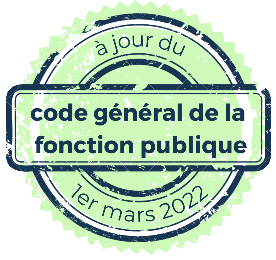 Pour un agent à temps non complet :Vu le décret n° 91-298 du 20 mars 1991, portant dispositions statutaires applicables aux fonctionnaires territoriaux nommés dans des emplois permanents à temps non complet, et notamment ses articles 17 alinéa 2 et 28 alinéa 2,Vu le décret n° 92-1194 du 4 novembre 1992, fixant les dispositions communes applicables aux fonctionnaires stagiaires de la fonction publique territoriale et la circulaire ministérielle en date du 2 décembre 1992,Vu la lettre de démission adressée en recommandé avec accusé de réception présentée le ______________ par M./Mme__________________, ______________ (grade), titulaire (ou stagiaire) à temps complet (ou à temps non complet), marquant sa volonté sans équivoque de cesser ses fonctions,Considérant que rien ne s’oppose à ce qu’il lui soit donné satisfaction,arrêteArticle 1 : Cessation de fonctionsIl est mis fin à compter du ______________ aux fonctions de M./Mme__________________, ____________(grade) titulaire (ou stagiaire) à temps complet (ou non complet).Article 2 : Radiation des effectifsM./Mme__________________, ___________________ (grade), est rayé(e) des effectifs de la collectivité de ______________,  à compter du ______________.Article 3 : Voies et délais de recoursEn cas de contestation, le présent arrêté peut, dans un délai de deux mois à compter de sa notification à l’agent, faire l’objet d’un recours administratif préalable devant l’auteur de la décision et d’un recours contentieux devant le Tribunal Administratif de NANTES.Article 4 : ExécutionAmpliation du présent arrêté sera transmise à M. le Président du Centre de gestion de la fonction publique territoriale de la Mayenne, M. le Comptable de la collectivité et à l’intéressé(e).Fait à _______________________, le __________________Le Maire, (Le Président),